ระดับ 3 หลักฐานแสดงการนำขึ้นเวบไซต์หน่วยงานภายในวันที่กำหนด 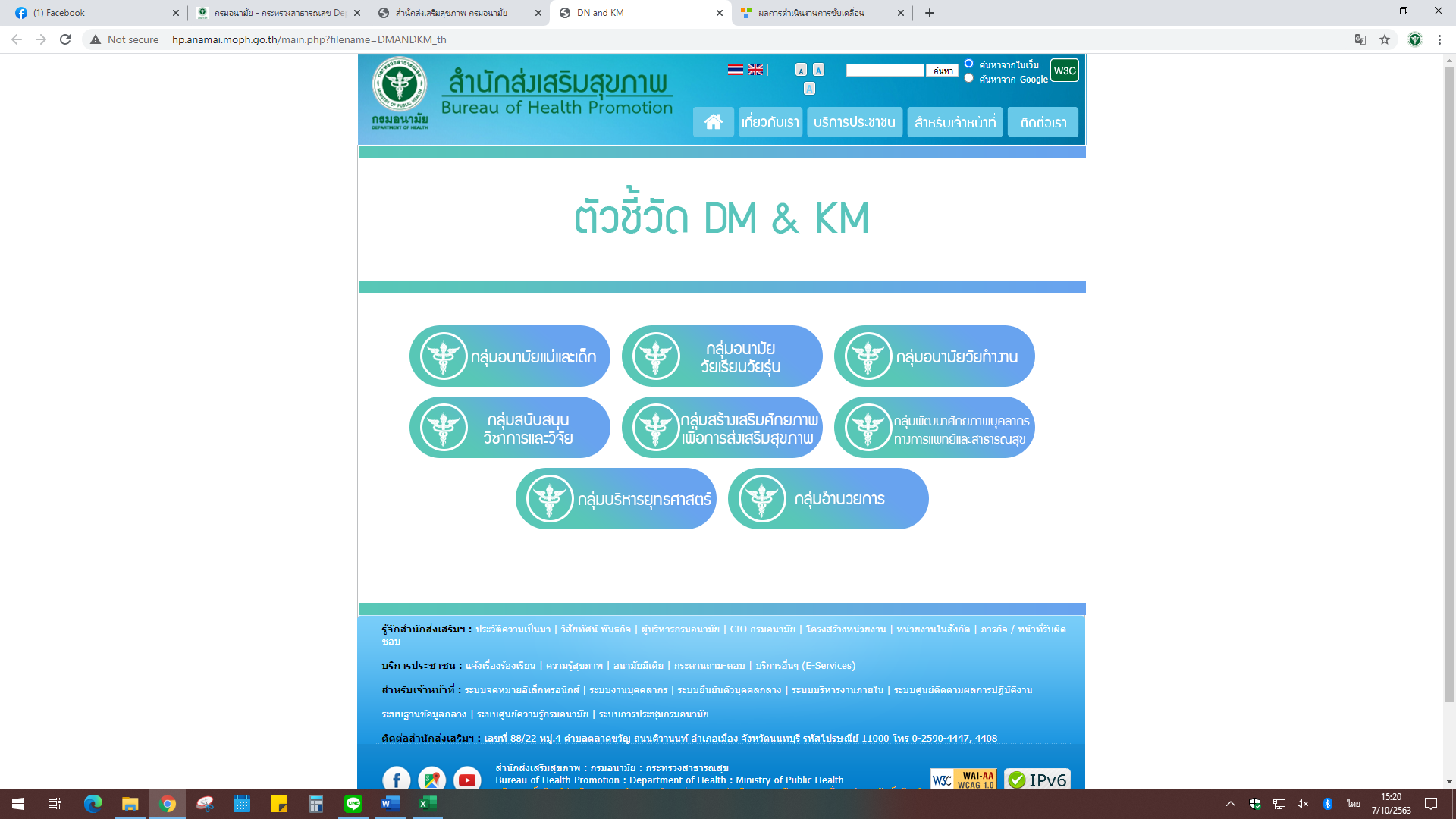 